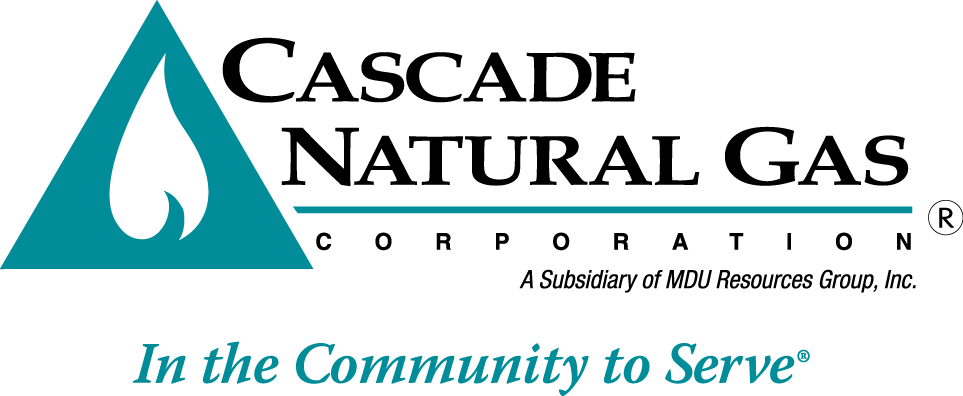 June 30, 2015Steven V. KingExecutive Director and Secretary Utilities & Transportation CommissionP.O. Box 47250Olympia, WA  98504-7250RE:  Conservation Report for CY14Dear Mr. King:As an informational filing following the expiration of the Decoupling Mechanism and Annual Reporting requirement associated with Docket UG-060256 Order 06, Cascade Natural Gas Corporation hereby submits an Annual Conservation Achievement Report for Calendar Year 2014.  This report includes documentation of the Company’s CY14 therm savings achievements and program expenditures.  Any questions regarding this document should be directed to Monica Cowlishaw, Manager of Energy Efficiency and Community Outreach, at (360)-788-2357 or monica.cowlishaw@cngc.com.Sincerely,Michael ParvinenDirector, Regulatory AffairsAttachments